T.CSEYHAN KAYMAKAMLIĞISEYHAN İMKB FEN LİSESİ2019-2023 STRATEJİK PLANI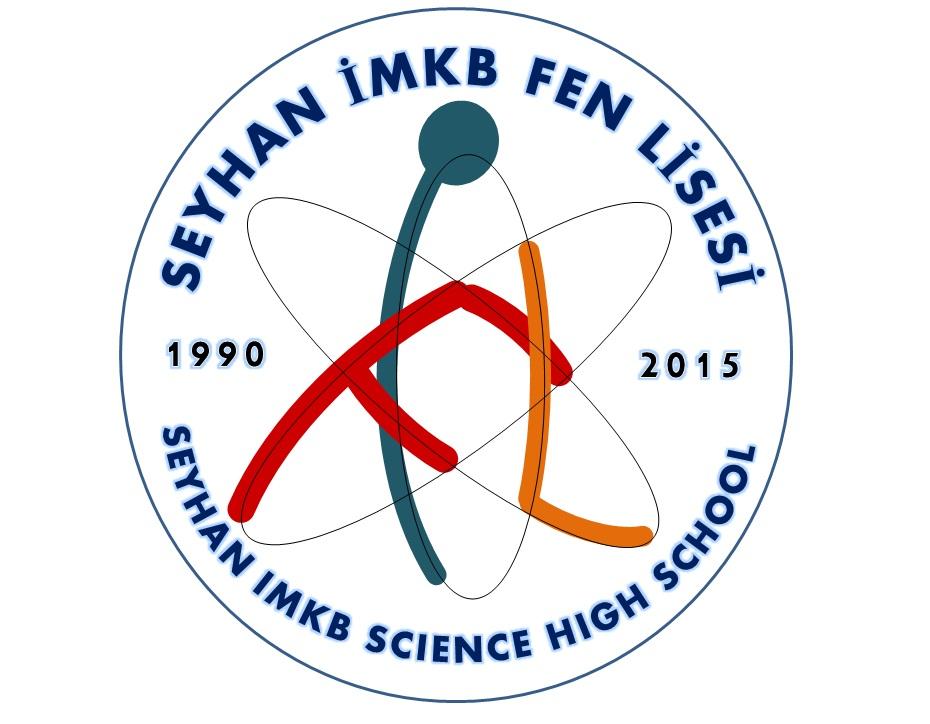 SEYHAN İMKB FEN LİSESİ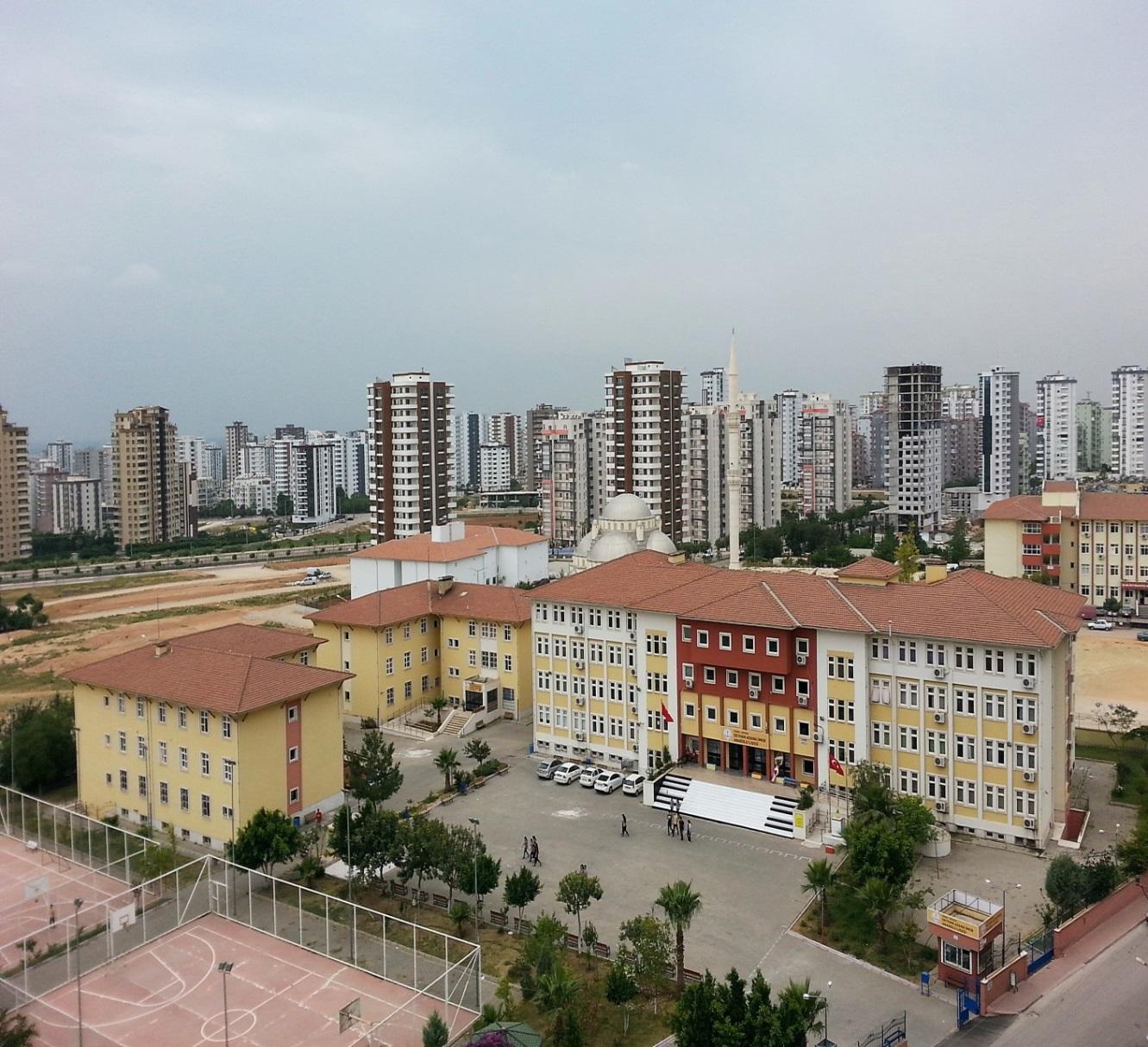 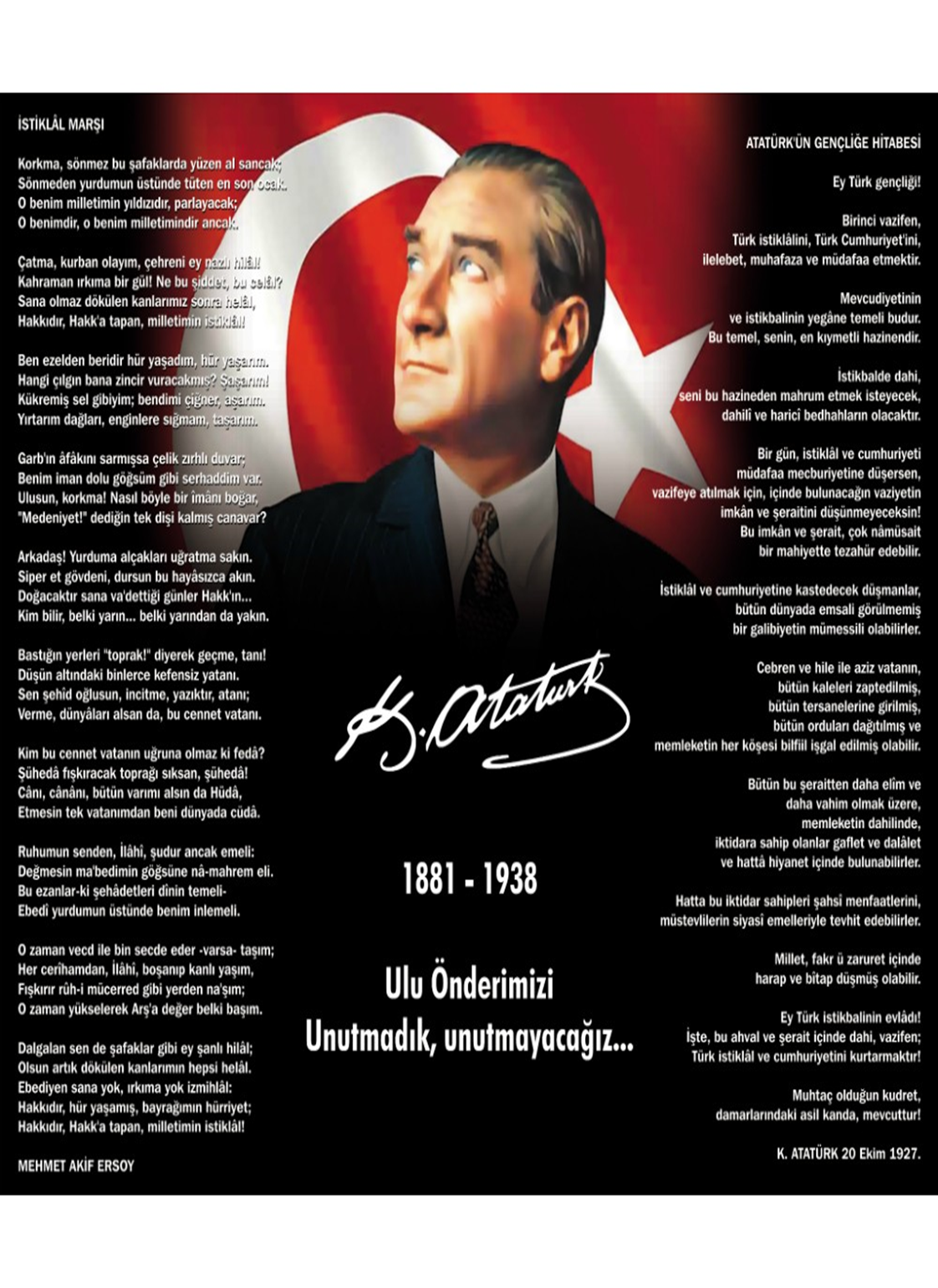                                                                        SUNUŞ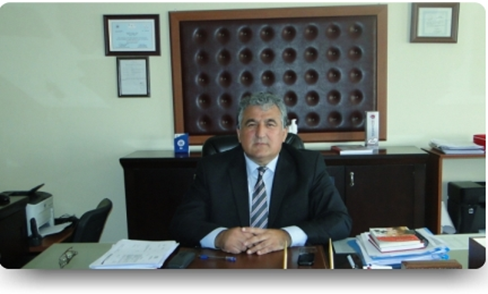       Köklü ve anlamlı bir geçmişi olan okulumuzun bir ferdi olmaktan onur duyduğumu belirtmek isterim öncelikle. Bu sıcak ve kuşatıcı eğitim kurumunun geleceğe yön verecek bireyleri en üst seviyede hayata hazırladığına ve hazırlamaya devam edeceğine inancım tam.    Okulumuz ilimizin en seçkin eğitim kurumlarının başında yer almaktadır. Fiziksel alt yapısı ve donanımıyla, yeşilliklerle dolu bahçesiyle, teşekküllü spor alanlarıyla, lezzetin tadıldığı yemekhanesiyle, aile sıcaklığına yakın pansiyonuyla umutla dolu yarınlara umutla bakan gençlerimize hizmet vermektedir.   Genellikle öğretmenlerimizin teneffüsleri soru çözmekle dersleri de konu anlatmakla geçmekle birlikte sosyal ve kültürel aktivitelerin de öğretmenlerimizin rehberliğinde sevgili gençlerimize büyük bir zevkle sunulduğunu ifade etmekte fayda var.    Öğrencilerimizin çalışkanlığını, nezaketini, saygısını, başarısını ve kültürel değerlere bağlılığını da alkışlamamak mümkün değil.Yakın zamanda ilimizin uzun vadede ülkemizin her yönüyle en iyi eğitim kurumu olacağına bütün bir ekip olarak inanıyoruz. Zerre kadar da olsa okulumuza emeği geçen herkese sonsuz teşekkür ederim.  Başarmanın hazzını hayata sunmak için hep birlikte çalışmaktan gurur duyuyoruz.YAKUP ASICI  OKUL MÜDÜRÜTABLO VE ŞEKİLLERKISALTMALARAB                    Avrupa BirliğiARGE               Araştırma ve Geliştirme EkibiBİMER 	   Başbakanlık İletişim MerkeziDPT 	              Devlet Planlama TeşkilatıDYS	              Doküman Yönetim SistemiEBA:	              Eğitim Bilişim AğıEKY:	              Eğitimde Kalite ve YönetimFATİH	:             Fırsatları Artırma ve Teknolojiyi İyileştirme HareketiGZFT :              Güçlü- Zayıf-Fırsat-TehditHBÖ:	              Hayat Boyu ÖğrenmeİŞKUR:  	   Türkiye İş KurumuMEB: 	              Milli Eğitim BakanlığıMEBBİS:          Milli Eğitim Bakanlığı Bilişim SistemleriMEM:	               Milli Eğitim MüdürlüğüPEST:	               Politik-Ekonomik-Sosyal-TeknolojikPG: 	               Performans GöstergesiPH:	               Performans HedefleriRAM:	               Rehberlik Araştırma MerkeziSA: 	               Stratejik AmaçSGK:                 Sosyal Güvenlik KurumuSH:	               Stratejik HedefSP:	               Stratejik PlanSPE:  	               Stratejik Plan EkibiSPKE:                Stratejik Plan Koordinasyon EkibiTÜBİTAK   :     Türkiye Bilimsel ve Teknolojik Araştırma KurumuTANIMLARStrateji: Strateji, kelime anlamı olarak “sevk etme, yöneltme, gönderme, götürme ve gütme”Stratejik Planlama: Bir organizasyonun ne olduğunu, ne yaptığını ve neden yaptığını şekillendiren ve ona bu konularda kılavuzluk yapan temel kararları ve eylemleri geleceğe odaklı olarak üreten sistemli çaba.Stratejik Plan Üst Kurulu: Stratejik planlama çalışmalarını takip etmek ve ekiplerden bilgi alarak çalışmaları yönlendirmek üzere kurulan kurul.Stratejik Plan Ekibi: Stratejik planlama çalışmalarını doğrudan yürütmesi beklenen ve üst kurula belirli dönemlerde raporlar sunarak, kurulun önerileri doğrultusunda çalışmaları yürüten ekipler.SWOT Analizi:  Bir projede ya da bir ticari girişimde kurumun, tekniğin, sürecin, durumun veya kişinin güçlü ve zayıf  yönlerini belirlemekte, iç ve dış çevreden kaynaklanan fırsat  ve tehditleri saptamak için kullanılan stratejik bir teknik.Misyon: Yönetim açısından örgütü benzer örgütlerden ayırt etmeye yarayacak uzun dönemli görevVizyon: Görünüm, ileri görüş, kuruluşun ideal geleceğiTemel Değerler: Kuruluşun kurumsal ilkeleri ve davranış kuralları ile yönetim biçimiPerformans Göstergesi: Kamu idarelerince performans hedeflerine ulaşılıp ulaşılmadığını ya da ne kadar ulaşıldığını ölçmek, izlemek ve değerlendirmek için kullanılan ve sayısal olarak ifade edilen araçlar.Stratejik Amaç: Belirli bir sürede kurumun ulaşmayı hedeflediği sonuçStratejik Hedef: Amaçların gerçekleştirilebilmesine yönelik spesifik ve ölçülebilir alt amaçlar.Tedbir: Stratejik plan yönetimi anlayışına göre alınması gereken önlemDeğerlendirme: Uygulama sonuçlarının amaç ve hedeflere kıyasla ölçülmesi ve söz konusu amaç ve hedeflerin tutarlılık ve uygunluğunun analizie-Okul: Millî Eğitim Bakanlığına bağlı okul/kurumlarda eğitim, öğretim ve yönetimle ilgili iş ve işlemlerin mevzuatına uygun olarak elektronik ortamda yürütüldüğü ve bilgilerin muhafaza edildiği sistemŞube:  Okulun aynı düzeydeki sınıflarından her hangi birisiDers Yılı: Derslerin başladığı tarihten, derslerin kesildiği tarihe kadar geçen süredir.Rehberlik Araştırma Merkezi: Rehberlik ve psikolojik danışma hizmetlerini sunan ve koordinesini sağlayan, özel eğitime ihtiyacı olan bireylerin eğitsel değerlendirme ve tanılama işlemlerini yaparak uygun eğitim ortamı ile programlara yönlendiren merkezİşletmeler: Okulda kazanılan teorik bilgilerin sektörel bazda pratiğe dönüştürüldüğü alanlar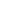 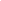 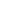 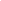 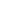 2019-2023 dönemi stratejik plan hazırlanması süreci Üst Kurul ve Stratejik Plan Ekibinin oluşturulması ile başlamıştır. Ekip tarafından oluşturulan çalışma takvimi kapsamında ilk aşamada durum analizi çalışmaları yapılmış ve durum analizi aşamasında paydaşlarımızın plan sürecine aktif katılımını sağlamak üzere paydaş anketi, toplantı ve görüşmeler yapılmıştır. Durum analizinin ardından geleceğe yönelim bölümüne geçilerek okulumuzun amaç, hedef, gösterge ve eylemleri belirlenmiştir. Çalışmaları yürüten ekip ve kurul bilgileri altta verilmiştir.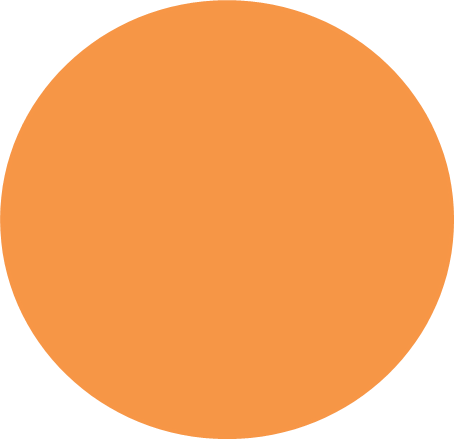 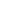 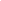 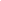 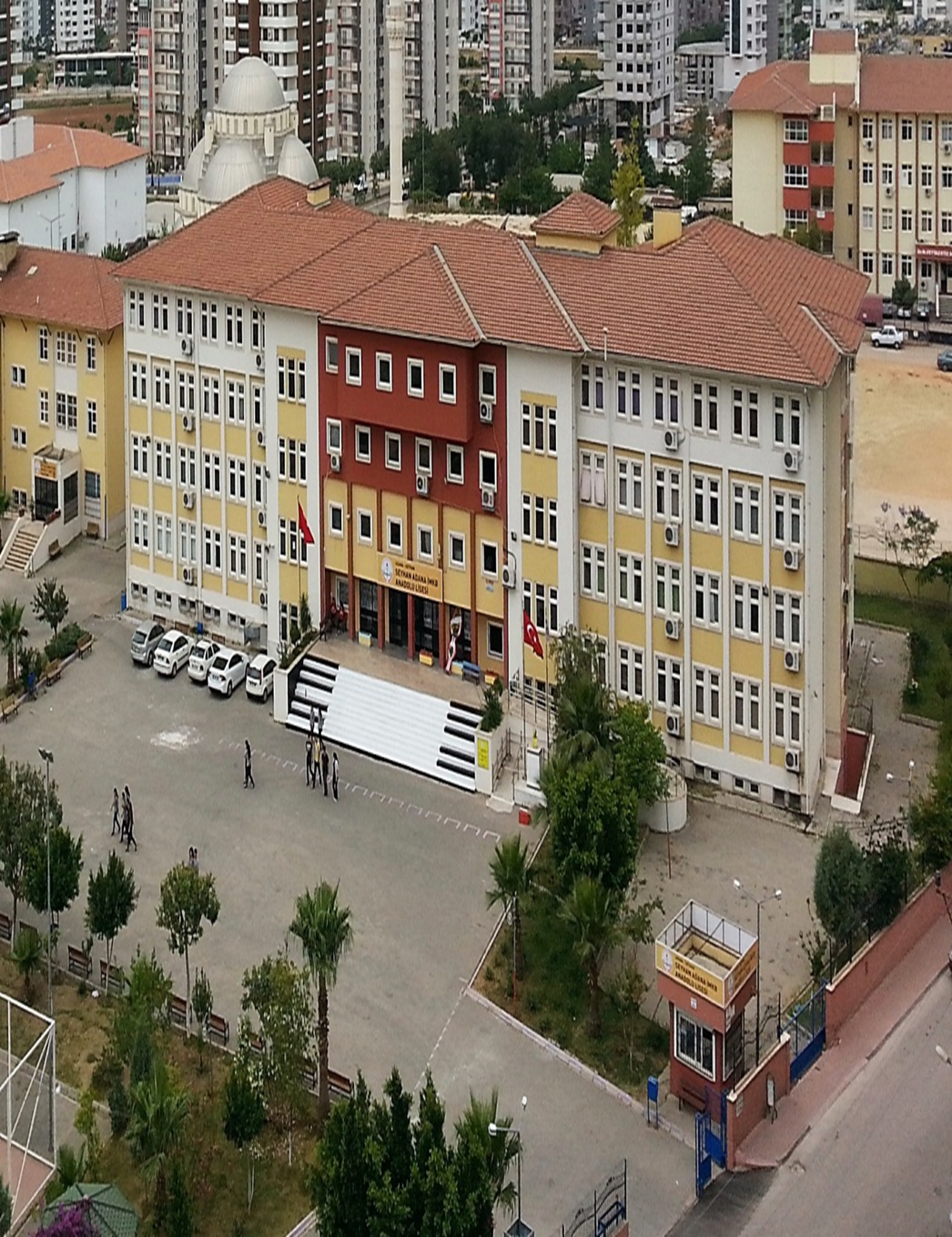 Eğitim ve öğretimin temel dinamiği olan öğretmenlerin yetiştirilme süreci bizim ülkemizde 1848 yılına dayanır. 1839’da Tanzimat’la başlayan batılılaşma hareketi en çok eğitime ihtiyaç gösteriyordu. Bu bakımdan eğitime; araştırıcı ve akılcı bir anlayışın kazandırılması, açılacak ve çağdaş eğitim yapacak  batı modeli okullara, bu anlayışta öğretmen yetiştirilmesi gerekiyordu. Bu amaca yönelik  açılan öğretmen liselerinin başlangıcının Dârülmuallimîn adlı okulun açılış tarihi olan 16 Mart 1848’e kadar uzandığı kabul edilmektedir. Dârülmuallimîn daha sonra Cumhuriyetin ilk yıllarında “Yüksek Muallim Mektebi” adını almıştır.On yıl sonra 16 Ağustos 1934 tarihinde “Yüksek Muallim Mektebi’nin”  adı “Yüksek Öğretmen Okulu olarak değiştirilmiştir.1930 ve 40’lı yıllarda, tıp fakülteleri dahil, üniversitelerin pek çok bölümüne sınavsız öğrenci alınırken, Yüksek Öğretmen Okulu, sınavla öğrenci alan birkaç okuldan biri durumundadır. Dahası, okulun bu niteliği nedeniyle, o yıllarda liselerin başarısının, Yüksek Öğretmen Okuluna sokabildikleri öğrenci sayısı ile ölçüldüğü eğitimciler tarafından hep dile getirilmiştir.1950’li yılların ortalarında ülke genelinde 42 öğretmen okulu bulunmaktadır. 1950’li yılların sonlarında bu sayı 52’ye yükselmiştir.1958-1959 döneminde 52 ilk öğretmen okulunda, %75’i köy çocuğu olmak üzere 19 835 öğrenci bulunmaktaydı.            24 Haziran 1973 yılında çıkarılan 1739 sayılı Millî Eğitim Temel Kanunu, öğretmen yetiştirmede çok köklü değişiklikler getirecek maddeler içermektedir. Bu kanun, ilköğretimin sekiz yıla çıkarılması ve her seviyede öğretmenin yetiştirilmesinde yüksek öğrenim şartı gibi yenilikler getirmiştir. Daha sonra bu kanun doğrultusunda 18 Temmuz 1978 tarih ve 405.1.37 sayılı karar ile Yüksek Öğretmen Okulları kapatılmıştır. Yüksek Öğretmen Okulları hizmet verdiği dönemlerde ülkeye saygın eğitimciler yetiştirmiştir.        Ulaşılan belgelere göre mezunların sayısı 6.177 dir. Bunların 1200 kadarı lise çıkışlı, 5000’e yakını ilk öğretmen okulu kökenlidir. Mezunlar arasından; biri Başbakan, üçü Millî Eğitim Bakanı olmak üzere 24 parlamenter çıkmıştır. Kapatılan yüksek öğretmen okullarının yerinin eğitim enstitüleri ve eğitim fakülteleri aldı. İlk öğretmen okulları da “Öğretmen Lisesi” ve “Anadolu Öğretmen Lisesi”ne dönüştürüldü.Bu çerçevede okulumuz Adana’da ilk olarak şimdi Seyhan Adana Fen Lisesi olarak eğitim ve öğretime devam eden tarihi taş binada Erkek öğretmen ve Kız öğretmen okulu olarak yıllarca görev yapmıştır. Erkek ve Kız öğretmen okulunun hizmet verdiği tarihi taş bina 1909 yılında tarihi Eytamhane (taş bina) mektebi olarak açılmış. Eğitim hizmetlerine başladığı tarihten itibaren Ermeni Yetimhanesi, Kızlar Okulu, Enver Paşa Mektebi, Eytamhane İlkokulu, Erkek Öğretmen Okulu, Kız Öğretmen Okulu olarak hizmet vermiştir. Tarihi taş binadan ayrılan öğretmen lisesi İlk yıl Hürriyet Orta Okulunda 29 kişilik bir hazırlık sınıfı ile eğitime başlamıştır.1993 yılına kadar Nezihe Yalvaç Turizm Meslek Lisesi’nin bulunduğu binada Eğitim-Öğretimini sürdürmüş ve daha önce KaraFatma İlkokulu olarak kullanılan Turgut Özal bulvarındaki binasına Ayşe Atıl Anadolu Öğretmen Lisesi olarak taşınmıştır. 17 Mart 2006 tarihinde 2000 Evler Mahallesindeki yeni binasına Adana İMKB Anadolu Öğretmen Lisesi olarak isim değişikliği ile taşınmıştır. Millî Eğitim Bakanlığı’nın 05.06.2014 tarih ve 2288835 sayılı oluru ile Anadolu Lisesine dönüştürülmüştür.21.05.2015 tarihli ve 5258166 sayılı bakanlık onayı ile 2015-2016 eğitim ve öğretim yılından itibaren Fen Lisesine dönüştürülen okulumuz 2018-2019 eğitim- öğretim döneminden itibaren fen lisesi ilk mezunlarını vermeye başlayacaktır.          Okulumuz 16.000 m2 arsa üzerine kurulmuş olup ana binada 17 derslik, Fizik, Kimya, Biyoloji Laboratuvarları, Müzik Sınıfı, Resim Atölyesi, Konferans Salonu ve Çok Amaçlı Sınıf mevcuttur. Ana bina haricinde yemekhane, kapalı spor salonu, iki adet kız yatılı pansiyon ve iki adet açık spor sahası bulunmaktadır. Okulumuz bahçesinde 180 kapasiteli kız öğrenci pansiyonu bulunmaktadır.          Geçmişten günümüze kadar okulumuz mezunları seçtikleri meslekler ile ülke kalkınmasına önemli katkılarda bulunmuştur. Bugüne kadar üniversite giriş sınavlarında çeşitli yıllarda Adana ve Türkiye derecesi yapan öğrencilerimiz bulunmaktadır. Bu öğrencilerimiz ülkemizin en başarılı üniversitelerine yerleşmişlerdir. Ayrıca edebiyat, kültür, sanat ve sportif faaliyetlerle ilgili çeşitli dallarda il ve ülke genelinde  ve çeşitli başarılar ve dereceler elde etmişlerdir. Okulumuz sahip olduğu misyon ve vizyon doğrultusunda ülke kalkınmasında üzerine düşen sorumlulukları başarıyla yerine getirmeye devam edecektir.2.2 OKULUN MEVCUT DURUMU: TEMEL İSTATİSTİKLERÇALIŞAN BİLGİLERİ TABLOSUOKULUMUZ BİNA VE ALANLARISINIF VE ÖĞRENCİ BİLGİLERİDONANIM VE TEKNOLOJİK KAYNAKLARIMIZGELİR VE GİDER BİLGİSİ2.3  UYGULANMAKTA OLAN STRATEJİK PLANIN DEĞERLENDİRİLMESİ 2015-2018 Yıllarına ait stratejik planda ortaya konan hedeflere ulaşılmıştır. Eğitim ve öğretimin bir süreklilik göstermesi ilkesine göre bu hedeflerden bazıları yeni planda da kendine yer bulmuştur. Performans göstergelerinin gerçekleştiğine dair raporlar ilgili ekipler tarafından Stratejik plan üst kuruluna sunulmuştur. Bunların tablo halinde sunumu aşağıdaki gösterilmiştir.2.4 PAYDAŞ ANALİZİ Stratejik Planlama Ekibi paydaş analizi yaparken paydaşların etkisi ve önemini de dikkate alarak bir matris oluşturmuştur. Kurumumuzun temel paydaşları öğrenci, veli ve öğretmen olmakla birlikte eğitimin dışsal etkisi nedeniyle okul çevresinde etkileşim içinde olunan geniş bir paydaş kitlesi bulunmaktadır. Paydaşlarımızın görüşleri anket, toplantı, dilek ve istek kutuları, elektronik ortamda iletilen önerilerde dâhil olmak üzere çeşitli yöntemlerle sürekli olarak alınmaktadır.Paydaşlara Uygulanan Anket SonuçlarıÖğrenci  Anketi Uygulama SonuçlarıStratejik planlama ekibi  okulumuzda bulunan 472 öğrenciden tesadüfi örneklem yöntemiyle bir örneklem grubu oluşturmuş ve bunlara anket uygulamıştır. Bu ankette belli başlı  sonuçlar aşağıya çıkarılmıştır.* Okulun fiziki koşullarının (bilgisayar laboratuvarı, Fen bilimleri laboratuvarı)daha aktif kullanımı 
* Sınıf fiziki koşullarının iyileştirilmesi
* Okulda sağlık sisteminin kurulması
* Teneffüs sürelerinin yetersiz olması * Sanat ve kültürel etkinliklerin daha aktif yapılması
* Öğretmen kadrosunun deneyimli, donanımlı ve gelişime açık olması* Üniversite yerleştirme oranının yüksek olması* Sınıf mevcutlarının az olması
Veli Anketi Uygulama SonuçlarıStratejik planlama ekibi okulumuzda bulunan 472 öğrenci velisinden tesadüfi örneklem yöntemiyle bir örneklem grubu oluşturmuş ve bunlara anket uygulamıştır. Bu ankette belli başlı sonuçlar aşağıya çıkarılmıştır.
* Okulla ilgili kararlarda velilerin görüşlerine başvurulması
* İstek ve taleplerin dikkate alınması
* Okulun fiziksel koşullarının (sınıf, bahçe, lavabo,) iyileştirilmesi
* Okuldaki sosyal ve kültürel etkinliklerin artırılması * Öğrencilere yeteneklerinin fark ettirilmesi
* Okul kantini ve yemekhanenin (fiziksel koşulların ve hijyen) iyileştirilmesi* Veli profilinin çoğunluğunun üniversite mezunu olması* Öğrencilerin eğitim ve öğretime yönelik gelişmelerini takip etmede istekli olmasıÖğretmen Anketi Uygulama SonuçlarıOkulumuzda bulunan 35 öğretmenin tamamına anket uygulanmış ve elde edilen sonuçlar şu şekilde olmuştur.
* Ödüllendirme sisteminin daha iyi hale getirilmesi
* Öğretmenin kendini geliştirmesine yönelik imkanların fazlalaştırılması
* Öğretmenlerin kullanmalarına yönelik teknik araç ve gereçlerin artırılması
* Sosyal ve kültürel faaliyetlerin artırılması* Öğretmenlerin okula sınavla seçilerek gelmesi* Okul idaresinin problem çözme odaklı hareket etmesi* Okul idaresinin demokratik tutum sergilemesiOkulumuzun temel istatistiklerinde verilen okul künyesi, çalışan bilgileri, bina bilgileri, teknolojik kaynak bilgileri ve gelir gider bilgileri ile paydaş anketleri sonucunda ortaya çıkan sorun ve gelişime açık alanlar iç ve dış faktör olarak değerlendirilerek GZFT tablosunda belirtilmiştir. Dolayısıyla olguyu belirten istatistikler ile algıyı ölçen anketlerden çıkan sonuçlar tek bir analizde birleştirilmiştir.Kurumun güçlü ve zayıf yönleri donanım, malzeme, çalışan, iş yapma becerisi, kurumsal iletişim gibi çok çeşitli alanlarda kendisinden kaynaklı olan güçlülükleri ve zayıflıkları ifade etmektedir ve ayrımda temel olarak okul müdürü/müdürlüğü kapsamından bakılarak iç faktör ve dış faktör ayrımı yapılmıştır.İÇSEL FAKTÖRLERGüçlü YönlerZayıf YönlerDIŞSAL FAKTÖRLERFırsatlarTehditler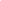 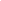 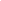 5018 sayılı Kamu Mali Yönetimi ve Kontrol Kanunu ile kamu idarelerinin; orta ve uzun vadeli amaçlarını, temel ilke ve politikalarını, hedef ve önceliklerini, performans ölçütlerini, bunlara ulaşmak için izlenecek yöntemler ile kaynak dağılımlarını içeren stratejik plan hazırlamaları ve bütçelerin stratejik planlarda yer alan misyon, vizyon, stratejik amaç ve hedeflerle uyumlu ve performans esasına dayalı olarak hazırlanması öngörülmüştür.Seyhan İMKB Fen Lisesi geleceğe yönelim bölümünde Misyon, Vizyon ve Temel Değerleri ile Temaları belirledikten sonra, çeşitli çalışmalar yaparak Stratejik Amaçlar, Stratejik Hedefler, Performans göstergeleri ve Tedbirleri oluşturmuştur.Stratejik Amaç ve Hedeflerin Belirlenmesi Performans hedefleri, idarenin ulaşmak istediği hedefleri gösterirken, faaliyetler ise bunları nasıl gerçekleştireceğini ifade eder. Performans göstergeleri ise performans hedeflerine ne ölçüde ulaşıldığını ölçmek, değerlendirmek ve izlemek üzere kullanılan araçlardır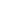 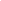 3.3 TEMEL DEĞERLER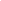 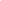 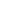 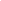 STRATEJİK AMAÇ 1: Kız öğrencilerin ortaöğretime katılımının artırılmasını sağlamaya yönelik çalışmalar yapılacaktır.Stratejik Hedef 1.1.  Okulumuzun kız pansiyonuna sahip olduğunu ilimizdeki kırsal bölge okullarının çoğuna bilgilendirme yazısı yoluyla veya afişle tanıtımı yapılacaktır.EylemlerSTRATEJİK AMAÇ 2: Eğitim ve öğretim sürecinde ülke ve toplum değerlerine bağlı, çağa ayak uydurabilen, sosyal yönü güçlü bilim insanlarının yetiştirilmesine yönelik okul içinde işleyen düzenli bir sistem oluşturulacaktır.Stratejik Hedef 2.2.1: Öğrencilerimizin bireysel özellikleri tespit edilerek akademik başarılarının artırılması sağlanacaktır.EylemlerStratejik Hedef 2.2.2: Okul genelinde yapılacak olan deneme sınav analizlerinin incelenmesi ve çıkan sonuçlara göre öğrencilerin bir üst kuruma hazırlanması ve yönlendirilmesi yapılacaktır.EylemlerStratejik Hedef 2.2.3: Öğrencilerin mesleki yatkınlıklarını tanımalarına yardımcı olunacaktır.EylemlerStratejik Hedef 2.2.4: Ülke ve toplum değerlerine bağlı bireyler yetiştirmek için sosyal sorumluluk projelerine katılma ya da sosyal sorumluluk projeleri oluşturmaya yönelik öğrenciler teşvik edilecektir.EylemlerStratejik Hedef  2.2.5: TÜBİTAK ve benzeri kuruluşların proje ve yarışmalarına katılımın sağlanması yoluyla öğrencilerin bilime olan ilgilerinin artırılacaktır.EylemlerStratejik Hedef  2.2.6:  Avrupa Birliği vb. projelere en az bir kez katılma yönünde öğrencilerde bilişsel ve duygusal değişiklik yaratılacaktır.EylemlerStratejik Amaç 3: Eğitim ve öğretim faaliyetlerinin daha nitelikli olarak verilebilmesi için okulumuzun kurumsal kapasitesi güçlendirilecektir.Stratejik Hedef  3.3.1: Okulun fiziki imkanlarındaki eksiklikler tespit edilerek, giderilmesi yönünde çalışmalar yapılacaktır.EylemlerStratejik Hedef  3.3.2: Okul paydaşları(idare-öğretmen-öğrenci-veli) arasındaki iletişim artırılarak kurum kültürü geliştirilecektir.EylemlerStratejik Hedef 3.3.3: Okul öğretmenlerimizin, öğrencilerimizin ve velilerimizin iletişimi artırılarak kurum kültürü oluşturacak faaliyetlerin düzenlenmesiEylemler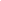 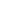 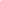 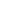 İzleme ve değerlendirme süreci, kurumsal öğrenmeyi ve buna bağlı olarak faaliyetlerin sürekli olarak iyileştirilmesini sağlar. İzleme, amaç ve hedeflere göre kaydedilen ilerlemeyi takip etmek amacıyla uygulama öncesi ve uygulama sırasında sürekli ve sistematik olarak nicel ve nitel verilerin toplandığı ve analiz edildiği tekrarlı bir süreçtir. İzlemede raporlama, altı aylık dönemlerde Stratejik Plan İzleme Tablosu şablonu kullanılarak gerçekleştirilir. Hedeflerin ve ilgili performans göstergeleri ile risklerin takibi, ilgili hedeften sorumlu birim yetkilisinin; sorumlu birimlerden hedeflere ilişkin alınan gerçekleşme değerlerinin toplulaştırılması ve Stratejik Plan Üst Kuruluna Sunulması ise Strateji Geliştirme Ekibi sorumluluğundadır.6.1 STRATEJİK PLAN İZLEME TABLOSUBu çerçevede yılın ilk altı aylık dönemine (Ocak-Haziran dönemi) ilişkin hazırlanacak “ Stratejik plan izleme raporu”, (tablo 24) kullanılarak Temmuz ayının sonuna kadar hazırlanır. Bu raporlama sadece izleme amaçlı olup bu süreçte değerlendirmeye odaklanılmaz. Değerlendirme ise, devam eden ya da tamamlanmış faaliyetlerin amaç ve hedeflere ulaşmayı ne ölçüde sağladığı ve karar alma sürecine ne ölçüde katkıda bulunduğunu belirlemek amacıyla yapılan ayrıntılı ve nesnel bir incelemedir. Değerlendirme ile stratejik planda yer alan amaç, hedef ve performans göstergelerinin ilgililik, etkililik, etkinlik ve sürdürülebilirliği analiz edilir. Değerlendirme sürecinde hedeflerden sorumlu birimler tarafından “Stratejik plan değerlendirme raporu” (tablo 25) (Ocak-Aralık dönemi), Stratejik Plan Değerlendirme Tablosu Şablonu kullanılarak ilgili dönemi takip eden Şubat ayının sonuna kadar hazırlanır. Değerlendirme, değerlendirme kriterleri ve soruları çerçevesinde gerçekleştirilir.6.2   DEĞERLENDİRME KRİTERLERİ VE SORULARIStratejik plan izleme ve değerlendirme raporları hazırlanırken aşağıda yer alan format kullanılır. Stratejik Plan İzleme Raporu Formatı Yönetici Özeti 1. Giriş (1 sayfa) ♣ Rapor kim tarafından hazırlandı ve kime sunulacak? * Raporun konusu ve dönemi * Raporun yapısı ve içeriği 2. Performans Göstergeleri Bazında Hazırlanacak Stratejik Plan İzleme Tabloları * Tablo 72 Stratejik Plan Değerlendirme Raporu Formatı Yönetici Özeti * Rapor kim tarafından hazırlandı ve kime sunulacak? * Raporun konusu ve dönemi * Raporun yapısı ve içeriği 2. Performans Göstergeleri Bazında Hazırlanacak Stratejik Plan Değerlendirme Tabloları * Tablo 73 3. Elde Edilen Sonuçların Planın Geleceği Üzerindeki Etkileri * Mevcut stratejik planın güncellenmesi ihtiyacı doğdu mu? * Mevcut stratejik planın yenilenmesi ihtiyacı doğdu mu? 4. Temel Riskler * Stratejik planda belirlenen riskler gerçekleşti mi? * Bu risklere karşı hangi önlemler alındı? * Öngörülmeyen riskler ortaya çıktı mı? 5. Temel Kapasite İhtiyaçları * Hedeflere ve performans göstergesi değerlerine ulaşmada stratejik planda öngörülmeyen kurumsal kapasite ihtiyaçları (personel, fiziki, teknolojik ve mali kaynak) ortaya çıktı mı? Stratejik plan gerçekleşme raporunda bu bölüme yer verilmeyecektir. Hazırlanacak raporlar hedef ve performans göstergelerine ilişkin birikimli değerleri bünyesinde barındıracağından faaliyet raporu için güçlü bir temel oluşturur. Bu süreçte Stratejik Plan Üst Ekibi, harcama birimlerinden sorumlu oldukları hedefler bazında izleme ile değerlendirme raporlarını OGYE ekibinden hazırlamasını ister. İlgili döneme ilişkin raporların hazırlanmasıyla birlikte Stratejik Plan Üst Ekibi, altı aylık dönemlerde izleme toplantılarını,bir yıllık dönemlerde ise değerlendirme toplantıları yapılır. Bu toplantıların sonucunda Stratejik plan ekibi başkanı, stratejik planın kalan süresi için hedeflere nasıl ulaşılacağına ilişkin gerekli önlemleri ortaya koyar ve ilgili birimleri görevlendirir. Stratejik plan değerlendirme raporları yılda bir kez İl Millî Eğitim Müdürlükleri AR-GE Birimine gönderilecektir.İÇİNDEKİLERSAYFA NOSUNUŞ4BÖLÜM: GİRİŞ VE PLAN HAZIRLIK SÜRECİ9BÖLÜM: DURUM ANALİZİ12    KISA TANITIMI13    OKULUN MEVCUT DURUMU: TEMEL İSTATİSTİKLER15    UYGULANMAKTA OLAN STRATEJİK PLANIN DEĞERLENDİRİLMESİ20               2.4       PAYDAŞ ANALİZİ21               2.5       GZFT (GÜÇLÜ, ZAYIF, FIRSAT, TEHDİT) ANALİZİ23               2.6       GELİŞİM VE SORUN ALANLARI26BÖLÜM: MİSYON, VİZYON VE TEMEL DEĞERLER27      MİSYON 28       VİZYON 28      TEMEL DEĞERLERİMİZ29BÖLÜM: AMAÇ, HEDEF VE EYLEMLER30              4.1.  TEMA I: EĞİTİM VE ÖĞRETİME ERİŞİM32              4.2.  TEMA II: EĞİTİM VE ÖĞRETİMDE KALİTENİN ARTIRILMASI	33              4.3.  TEMA III: KURUMSAL KAPASİTE385.BÖLÜM: MALİYETLENDİRME41              5. 1   MALİYETLENDİRME6. BÖLÜM: İZLEME VE DEĞERLENDİRME43              6.1   STRATEJİK PLAN İZLEME 44              6.2   DEĞERLENDİRME KRİTERLERİ VE SORULARI45TABLO 1Stratejik Plan Üst KuruluTABLO 2Stratejik Planlama EkibiTABLO 3Okul KünyesiTABLO 4Çalışan Bilgiler TABLO 5Okul Yerleşkesine İlişkin BilgilerTABLO 6Sınıf Öğrenci BilgileriTABLO 7Donanım Ve Teknolojik KaynaklarımızTABLO 8Gelir Ve Gider BilgisiTABLO 9Uygulanmakta Olan Stratejik Planın DeğerlendirilmeSİTABLO 10Paydaş AnaliziTABLO 11GZFT Analiz TABLO 12Stratejik Plan Genel GörünümüTABLO 13Tema 1 Stratejik Amaç 1 Hedef 1 performans göstergeleri ve eylem ifadeleriTABLO 14Tema 2 Stratejik Amaç 2  Hedef 1 performans göstergeleri ve eylem ifadeleriTABLO 15Tema 2 Stratejik Amaç 2  Hedef 2 performans göstergeleri ve eylem ifadeleriTABLO 16Tema 2 Stratejik Amaç 2  Hedef 3 performans göstergeleri ve eylem ifadeleriTABLO 17Tema 2 Stratejik Amaç 2  Hedef 4 performans göstergeleri ve eylem ifadeleriTABLO 18Tema 2 Stratejik Amaç 2  Hedef 5 performans göstergeleri ve eylem ifadeleriTABLO 19Tema 2 Stratejik Amaç 2  Hedef 6 performans göstergeleri ve eylem ifadeleriTABLO 20Tema 3 Stratejik Amaç 3  Hedef 1  performans göstergeleri ve eylem ifadeleriTABLO 21Tema 3 Stratejik Amaç 3  Hedef 2 performans göstergeleri ve eylem ifadeleriTABLO 22Tema 3 Stratejik Amaç 3  Hedef 3 performans göstergeleri ve eylem ifadeleriTABLO 23Tahmini Maliyetler TablosuTABLO 24Stratejik Plan İzleme TablosuTABLO 25Değerlendirme Kriterleri ve SorularıTablo: 1Tablo: 1Tablo: 11.1 STRATEJİK PLAN ÜST KURULU1.1 STRATEJİK PLAN ÜST KURULU1.1 STRATEJİK PLAN ÜST KURULUSIRA NOADI SOYADI                      GÖREVİ1YAKUP ASICIOKUL MÜDÜRÜ2SÜLEYMAN FETTAHOĞLUMÜDÜR BAŞYARDIMCISI3Meryem KOCAÇİFTÇİÖĞRETMEN4ÖZGÜR OZAN UZUNOKUL AİLE BİRLİĞİ BAŞKANI5DEVRİM GÖKTUĞOKUL AİLE BİRLİĞİ YÖNETİM KURULU ÜYESİTablo: 2Tablo: 2Tablo: 2             1.2 STRATEJİK PLANLAMA EKİBİ             1.2 STRATEJİK PLANLAMA EKİBİSIRA NOADI SOYADIGÖREVİ1Zeliha Neslihan YILMAZMÜDÜR YARDIMCISI2Nilüfer COŞKUNALMANCA ÖĞRETMENİ3İlkay ÖZERREHBER ÖĞRETMEN4Hüseyin AltınelKİMYA ÖĞRETMENİ5Engin ÖNÜÇFELSEFE ÖĞRETMENİ6Süleyman YALÇINERMATEMATİK ÖĞRETMENİ7Efe MAYUKÖĞRENCİ MECLİS BAŞKANI8Duygu TUMLUERVELİ9Abdulcelil ACARYARDIMCI PERSONEL2.1 OKULUN TANITIMITablo: 3 OKUL KÜNYESİİli: ADANAİli: ADANAİli: ADANAİlçesi: SEYHANİlçesi: SEYHANİlçesi: SEYHANAdres: 2000 evler mh.   76034 sk.    No :1Posta Kodu     :01250Adres: 2000 evler mh.   76034 sk.    No :1Posta Kodu     :01250Adres: 2000 evler mh.   76034 sk.    No :1Posta Kodu     :01250Coğrafi KonumCoğrafi Konum 37°01'46.3"N 35°15'52.5"ETelefon numarası: 3222480272Telefon numarası: 3222480272Telefon numarası: 3222480272Fax Numarası:   Fax Numarası:   3222486626e- posta Adresi:     759940@meb.k12.tre- posta Adresi:     759940@meb.k12.tre- posta Adresi:     759940@meb.k12.trWeb Adresi: Web Adresi: seyhanifl.meb.k12.trKurum Kodu:  759940Kurum Kodu:  759940Kurum Kodu:  759940Öğretim şekli: Öğretim şekli: GündüzOkulun Hizmete Giriş Tarihi: Okulun Hizmete Giriş Tarihi: Okulun Hizmete Giriş Tarihi: Toplam Çalışan sayısıToplam Çalışan sayısı51Öğrenci SayısıKız267Öğretmen SayısıKadın13Öğrenci SayısıErkek205Öğretmen SayısıErkek23Öğrenci SayısıToplam472Öğretmen SayısıToplam33Derslik Başına Düşen Öğrenci SayısıDerslik Başına Düşen Öğrenci Sayısı29,5Şube Başına Düşen Öğrenci SayısıŞube Başına Düşen Öğrenci Sayısı29,5Öğretmen Başına Düşen Öğrenci SayısıÖğretmen Başına Düşen Öğrenci Sayısı15,7Şube Başına 30’dan fazla olan öğrenci sayısıŞube Başına 30’dan fazla olan öğrenci sayısı0Öğrenci Başına Düşen Toplam Gider MiktarıÖğrenci Başına Düşen Toplam Gider Miktarı137.9 tlÖğretmenlerin Kurumdaki Ortalama Görev SüresiÖğretmenlerin Kurumdaki Ortalama Görev Süresi9,2 yılTablo:4UnvanErkekKadınToplamOkul Müdürü ve Müdür Yardımcısı314Branş Öğretmeni201232Rehber Öğretmen-11İdari Personel224Yardımcı Personel5611Güvenlik Personeli11Toplam Çalışan Sayıları302353Tablo: 5        Okul Yerleşkesine İlişkin BilgilerOkul Bölümleri *Okul Bölümleri *Özel AlanlarVarYokOkul Kat Sayısı3Çok Amaçlı SalonDerslik Sayısı16Çok Amaçlı SahaDerslik Alanları (m2)772 m2KütüphaneKullanılan Derslik Sayısı16Fen LaboratuvarıŞube Sayısı16Bilgisayar Laboratuvarıİdari Odaların Alanı (m2)15,4 m2İş AtölyesiÖğretmenler Odası (m2)35 m2Beceri AtölyesiOkul Oturum Alanı (m2)15524 m2PansiyonOkul Bahçesi (Açık Alan)(m2)924 m2Okul Kapalı Alan (m2)6250m2	Sanatsal, bilimsel ve sportif amaçlı toplam alan (m2)4208 m2Kantin (m2)600m2Tuvalet Sayısı21Diğer (………….)Tablo: 6SINIFIKızErkekToplamSINIFIKızErkekToplam9/A9202911/A1713309/B9202911/B1711289/C10182811/C2010309/D11182911/D19113010/A20113112/A21103110/B20103012/B18102810/C19113012/C14132710/D20103012/D23932Tablo: 7TEKNOLOJİK KAYNAKLAR TABLOSUTEKNOLOJİK KAYNAKLAR TABLOSUAraç-Gereçler2018Bilgisayar31Yazıcı7Tarayıcı2Tepegöz0Projeksiyon1İnternet bağlantısı1Fen Laboratuvarı3Bilgisayar Lab.1Fax1Fotoğraf makinesi0Kamera 1Okul/kurumun İnternet sitesi1Personel e-mail adresi oranı%100Tablo: 8YıllarGelir MiktarıGider Miktarı201667.577,6666.399,27201784.883,1267.297,38201862.960,0877.390,25Tablo: 9Tablo: 9Tablo: 9Tablo: 9Tablo: 9Tablo: 9Tablo: 9Tablo: 9İZLEME VE DEĞERLENDİRME  TABLOSUİZLEME VE DEĞERLENDİRME  TABLOSUİZLEME VE DEĞERLENDİRME  TABLOSUİZLEME VE DEĞERLENDİRME  TABLOSUİZLEME VE DEĞERLENDİRME  TABLOSUİZLEME VE DEĞERLENDİRME  TABLOSUİZLEME VE DEĞERLENDİRME  TABLOSUİZLEME VE DEĞERLENDİRME  TABLOSUTEMASTRATEJİK AMAÇHEDEFGERÇEKLEŞTİRİLENGERÇEKLEŞTİRİLENGERÇEKLEŞTİRİLEMEYENGERÇEKLEŞTİRİLEMEYENDEĞERLENDİRMETEMASTRATEJİK AMAÇHEDEFBaşarılıÖngörülenin ÜstündeBaşarısızTamamen başarısız1111.1.1.Stratejik plana uygun olarak ortaya konulan hedef ve performans göstergelerine ulaşılmıştır. Bu durum raporlarla kayıt altına alınmıştır.1111.1.2Stratejik plana uygun olarak ortaya konulan hedef ve performans göstergelerine ulaşılmıştır. Bu durum raporlarla kayıt altına alınmıştır.1111.1.2.Stratejik plana uygun olarak ortaya konulan hedef ve performans göstergelerine ulaşılmıştır. Bu durum raporlarla kayıt altına alınmıştır.1121.2.1Stratejik plana uygun olarak ortaya konulan hedef ve performans göstergelerine ulaşılmıştır. Bu durum raporlarla kayıt altına alınmıştır.1121.2.2Stratejik plana uygun olarak ortaya konulan hedef ve performans göstergelerine ulaşılmıştır. Bu durum raporlarla kayıt altına alınmıştır.1121.2.3Stratejik plana uygun olarak ortaya konulan hedef ve performans göstergelerine ulaşılmıştır. Bu durum raporlarla kayıt altına alınmıştır.1121.2.4Stratejik plana uygun olarak ortaya konulan hedef ve performans göstergelerine ulaşılmıştır. Bu durum raporlarla kayıt altına alınmıştır.1121.2.5Stratejik plana uygun olarak ortaya konulan hedef ve performans göstergelerine ulaşılmıştır. Bu durum raporlarla kayıt altına alınmıştır.2212.1.1Stratejik plana uygun olarak ortaya konulan hedef ve performans göstergelerine ulaşılmıştır. Bu durum raporlarla kayıt altına alınmıştır.2212.1.2Stratejik plana uygun olarak ortaya konulan hedef ve performans göstergelerine ulaşılmıştır. Bu durum raporlarla kayıt altına alınmıştır.2212.1.3Stratejik plana uygun olarak ortaya konulan hedef ve performans göstergelerine ulaşılmıştır. Bu durum raporlarla kayıt altına alınmıştır.2212.1.4Stratejik plana uygun olarak ortaya konulan hedef ve performans göstergelerine ulaşılmıştır. Bu durum raporlarla kayıt altına alınmıştır.2212.1.5Stratejik plana uygun olarak ortaya konulan hedef ve performans göstergelerine ulaşılmıştır. Bu durum raporlarla kayıt altına alınmıştır.2222.2.1Stratejik plana uygun olarak ortaya konulan hedef ve performans göstergelerine ulaşılmıştır. Bu durum raporlarla kayıt altına alınmıştır.2222.2.2Stratejik plana uygun olarak ortaya konulan hedef ve performans göstergelerine ulaşılmıştır. Bu durum raporlarla kayıt altına alınmıştır.2222.2.3Stratejik plana uygun olarak ortaya konulan hedef ve performans göstergelerine ulaşılmıştır. Bu durum raporlarla kayıt altına alınmıştır.2222.2.4Stratejik plana uygun olarak ortaya konulan hedef ve performans göstergelerine ulaşılmıştır. Bu durum raporlarla kayıt altına alınmıştır.2222.2.5Stratejik plana uygun olarak ortaya konulan hedef ve performans göstergelerine ulaşılmıştır. Bu durum raporlarla kayıt altına alınmıştır.2222.2.6Stratejik plana uygun olarak ortaya konulan hedef ve performans göstergelerine ulaşılmıştır. Bu durum raporlarla kayıt altına alınmıştır.2232.3.1Stratejik plana uygun olarak ortaya konulan hedef ve performans göstergelerine ulaşılmıştır. Bu durum raporlarla kayıt altına alınmıştır.2232.3.2Stratejik plana uygun olarak ortaya konulan hedef ve performans göstergelerine ulaşılmıştır. Bu durum raporlarla kayıt altına alınmıştır.2232.3.3Stratejik plana uygun olarak ortaya konulan hedef ve performans göstergelerine ulaşılmıştır. Bu durum raporlarla kayıt altına alınmıştır.2232.3.4Stratejik plana uygun olarak ortaya konulan hedef ve performans göstergelerine ulaşılmıştır. Bu durum raporlarla kayıt altına alınmıştır.3313.1.1Stratejik plana uygun olarak ortaya onulan hedef ve performans göstergelerine ulaşılmıştır. Bu durum raporlarla kayıt altına alınmıştır.3313.1.2Stratejik plana uygun olarak ortaya onulan hedef ve performans göstergelerine ulaşılmıştır. Bu durum raporlarla kayıt altına alınmıştır.3313.1.3Stratejik plana uygun olarak ortaya onulan hedef ve performans göstergelerine ulaşılmıştır. Bu durum raporlarla kayıt altına alınmıştır.3313.1.4Stratejik plana uygun olarak ortaya onulan hedef ve performans göstergelerine ulaşılmıştır. Bu durum raporlarla kayıt altına alınmıştır.3323.2.1Stratejik plana uygun olarak ortaya onulan hedef ve performans göstergelerine ulaşılmıştır. Bu durum raporlarla kayıt altına alınmıştır.3323.2.2Stratejik plana uygun olarak ortaya onulan hedef ve performans göstergelerine ulaşılmıştır. Bu durum raporlarla kayıt altına alınmıştır.3323.2.3Stratejik plana uygun olarak ortaya onulan hedef ve performans göstergelerine ulaşılmıştır. Bu durum raporlarla kayıt altına alınmıştır.3323.2.4Stratejik plana uygun olarak ortaya onulan hedef ve performans göstergelerine ulaşılmıştır. Bu durum raporlarla kayıt altına alınmıştır.3333.3.1Stratejik plana uygun olarak ortaya onulan hedef ve performans göstergelerine ulaşılmıştır. Bu durum raporlarla kayıt altına alınmıştır.3333.3.2Stratejik plana uygun olarak ortaya onulan hedef ve performans göstergelerine ulaşılmıştır. Bu durum raporlarla kayıt altına alınmıştır.3333.3.3Stratejik plana uygun olarak ortaya onulan hedef ve performans göstergelerine ulaşılmıştır. Bu durum raporlarla kayıt altına alınmıştır.3333.3.4Stratejik plana uygun olarak ortaya onulan hedef ve performans göstergelerine ulaşılmıştır. Bu durum raporlarla kayıt altına alınmıştır.3343.4.1Stratejik plana uygun olarak ortaya onulan hedef ve performans göstergelerine ulaşılmıştır. Bu durum raporlarla kayıt altına alınmıştır.3343.4.2Stratejik plana uygun olarak ortaya onulan hedef ve performans göstergelerine ulaşılmıştır. Bu durum raporlarla kayıt altına alınmıştır.Tablo: 10Paydaş AdıPaydaşPaydaşPaydaşın EtkisiPaydaşın EtkisiÖnem DerecesiEtki DerecesiPaydaş AdıİçDışZayıfGüçlüÖnem DerecesiEtki DerecesiOkul Müdürü55Öğretmenler55Öğrenciler55Veliler 55Okul Aile Birliği55Yardımcı Personel44Kantin İşletmecisi44Servisçiler44Kaymakamlık 33İlçe Milli Eğitim Müdürlüğü55Belediye22Muhtar22Sağlık Ocağı43Ortaöğretim Kurumları Ve Yüksek Öğretim Kurumları33Sivil Toplum Örgütleri21Ram44Halk Eğitim Merkezi33Semt Karakolu Ve İlçe Emniyet Müdürlüğü432.5 GZFT (SWOT)ANALİZİTABLO:11 GZFT ANALİZİÖğrencilerÖğrencilerin %1 lik dilimde yer alan akademik başarısı yüksek ve hedefi olan öğrencilerden seçilmiş olması Okulun il genelinde üniversiteye yerleştirme oranının yüksek olmasıSınıf mevcutlarının ideal sayıda olmasıFen lisesi olması                                              ÇalışanlarÖğretmen kadrosunun deneyimli, donanımlı ve gelişime açık olmasıSeçilerek gelen öğretmenlerin olmasıOkul çalışanlarının okula aidiyet duygusunun yüksek olmasıVelilerVelilerin okul personeli ile iletişiminin güçlü olmasıVeli profilinin çoğunluğunun üniversite mezunu olmasıSosyal ve ekonomik profili güçlü velilerin olmasıVelilere yönelik sosyal etkinliklere katılımlarının yüksek olmasıBina ve YerleşkeOkulun fiziki alt yapısının güçlü olmasıOkulun yerleşkesinin çevre kaynaklı gürültüden uzak olmasıKız yatılı pansiyonunun olmasıSpor salonu ve yemekhanesinin olmasıKütüphane, müzik sınıfı, resim atölyesi ve laboratuvarlarının olması DonanımKütüphane, müzik sınıfı, resim atölyesi ve laboratuvarlarının olması Spor salonu ve yemekhanesinin olmasıBütçeMEB ve Okul aile birliği katkısının yüksek olmasıYönetim Süreçleriİdarenin sorumluluk sahibi ve çözüm odaklı olmasıKatılımcı bir anlayışla okulun yönetilmesiİletişim SüreçleriDisiplin problemlerinin okulumuzda oldukça düşük görülmesi Okulun sosyo- kültürel faaliyetlerinin yeterli düzeyde yazmasıOkul personeli ve öğrenci iletişiminin yüksek olmasıOkul mezun öğrencilerinin okula aidiyet duygusunun olmasıÖğrencilerOkul öğrencilerinin üniversiteye yerleştirme sınavından soru çıkan derslere yönelmesi nedeniyle diğer derslere motive olamamalarıÇalışanlarOkul çalışanlarının teknolojiyi kullanma konusundaki eksiklikleriVelilerBazı velilerin okula aidiyet duygusu taşımada istekli olmamasıVelilerin okul –aile birliğine ekonomik katkıda bulunmakta duyarsız kalmasıBina ve YerleşkeOkul ulaşımının toplu taşıma bakımından yetersiz olmasıOkulun yerleşim birimlerine uzak olmasının bilinirlik sorunu yaratması    DonanımOkul konferans salonunun kapasitesinin sınırlı olmasıSpor salonunda ısıtma ve soğutma sıkıntısının yaşanmasıSıralarının eski ve kullanışsız olmasıBütçeEkonomik kaynakların yeterli olmasıYönetim SüreçleriYöneticilerin yoğunluğun fazla olmasıİletişim SüreçleriOkul ve veli işbirliğinin beklentilerin altında kalmasıPolitikOkulun fen lisesi olmasıEkonomikYurt içi ve yurt dışı gezilerine ilgili öğrenci ve velilerinin olmasıSosyolojikİl genelinde farklı sosyal ve kültürel organizasyonların yapılmasıOkul çevresinde öğrencileri cezp edecek kafe vb. yerlerin olmayışı Uluslararası proje ve yarışmaları katılım sağlanmasıTeknolojikProje araştırma ve geliştirme aşamasında destek alınacak kurum (TÜBİTAK) merkezinin Adana’ da bölge temsilciliğinin olmasıMevzuat-YasalKız yatılı pansiyonunun kapasitesinin fazla olmasıEkolojikOkul çevresinin gürültüsüz oluşuOkulumuzun yakınında sağlık ocağının bulunması PolitikÜniversite sınav sisteminin kısa aralıklarla değişime açık olmasıYKS’den kaynaklı son sınıf öğrencilerinin okula devamının sağlanmasında sıkıntılar yaşanmasıEkonomikOkul yerleşkesinin düşük gelir sahipli kişilerin yaşadığı yerde olmasıSosyolojikOkul yerleşkesinin bulunduğu bölgenin sosyo – kültürel yönden zayıf olmasıTeknolojikLaboratuvarların yeterince kullanılmamasıAkıllı telefonların öğrenci üzerinde doğurduğu problemlerMevzuat-YasalGece bekçisinin olmamasıEkolojikOkul yerleşkesinin sanayi tesislerinden uzak bölgede olması nedeniyle uygulamalı eğitim olanaklarının kısıtlı olmasıGELİŞİM VE SORUN ALANLARIMIZGELİŞİM VE SORUN ALANLARIMIZTEMA 1: EĞİTİM VE ÖĞRETİME ERİŞİMTEMA 1: EĞİTİM VE ÖĞRETİME ERİŞİM1Okulumuzun kız pansiyonuna sahip olduğunu ilimizdeki kırsal bölge okullarının çoğuna bilgilendirme yazısı yoluyla veya afişle tanıtılmasıTEMA 2:   EĞİTİM VE ÖĞRETİMDE KALİTETEMA 2:   EĞİTİM VE ÖĞRETİMDE KALİTE1Öğrencilerimizin bireysel özellikleri tespit edilerek akademik başarılarının artırılması2TÜBİTAK ve benzeri kuruluşların proje ve yarışmalarına katılımın sağlanması yoluyla öğrencilerin bilime olan ilgilerinin artırılması3Avrupa Birliği vb. projelere en az bir kez katılma yönünde öğrencilerde bilişsel ve duygusal değişiklik yaratmak4Ülke ve toplum değerlerine bağlı bireyler yetiştirmek için sosyal sorumluluk projelerine katılma ya da sosyal sorumluluk projeleri oluşturmaya yönelik öğrencilerin teşvik edilmesi5Okul genelinde yapılacak olan deneme sınav analizlerinin incelenmesi ve çıkan sonuçlara göre öğrencilerin bir üst kuruma hazırlanması ve yönlendirilmesi6Öğrencilerin mesleki yatkınlıklarını tanımalarına yardımcı olmakTEMA 3 : KURUMSAL KAPASİTETEMA 3 : KURUMSAL KAPASİTE1Okulun fiziki imkanlarındaki eksikliklerin tespit edilerek, giderilmesi yönünde çalışmaların yapılması2Okul paydaşları(idare-öğretmen-öğrenci-veli) arasındaki iletişimin artırılarak kurum kültürünün geliştirilmesi3Okul öğretmenlerimizin, öğrencilerimizin ve velilerimizin iletişimi artırılarak kurum kültürü oluşturacak faaliyetlerin düzenlenmesi4Okul dergisinin çıkarılmasıKURUMSAL İLKELERİMİZ1- Fırsat ve imkân eşitliği 2- Ferdin ve toplumun ihtiyaçları 3- Atatürk ilkeleri ve inkılâpları 4- Okul aile işbirliği 5- Sorumluluk bilinci 6- Güçlü ve etkili iletişim 7- Karar vermeye etkin katılım 8-Çalışkanlık, özveri 9-Koşulsuz sevgi, saygı, güven 10-Şeffaflık 11-Etkililik 12-Objektiflik 13-Verimlilik 14-Bilimsellik 15-Planlılık KURUMSAL DEĞERLERİMİZSeyhan İMKB Fen  Lisesi olarak;Okul toplumu olarak demokrasiyi bir yaşam biçimi haline getireceğiz.Okul çalışanları ve yararlananlar arasında güven oluşturacağız.Okul çalışanlarının kendilerini yenilemesi, yeniliklere açık olması hedefimizdir.Okul çalışanları, öğrenci ve veli ile açık iletişim ve empati kurmak hedefimizdir.Okul çalışanları olarak profesyonellik  hedefimizdir.Okul toplumu olarak objektif ve adil olma ilkemizdir.Öğrencilerimizi kendisiyle barışık, kendi sorumluklarını almış ve topluma duyarlı bireyler olarak yetiştireceğiz.Gülümseyen ve gülümseten okul olmak temel ilkemizdir.Tablo:  12            Tablo:  12            4.1 STRATEJİK PLAN GENEL GÖRÜNÜMÜ4.1 STRATEJİK PLAN GENEL GÖRÜNÜMÜTEMA1: Eğitim ve Öğretime ErişimTEMA1: Eğitim ve Öğretime ErişimStratejik Amaç 1: Kız öğrencilerin ortaöğretime katılımının artırılmasını sağlanacaktır.Stratejik Amaç 1: Kız öğrencilerin ortaöğretime katılımının artırılmasını sağlanacaktır.Hedef   1.1: Okulumuzun kız pansiyonuna sahip olduğunu ilimizdeki kırsal bölge okullarının çoğuna bilgilendirme yazısı yoluyla veya afişle tanıtılmasıTEMA 2: Eğitim ve Öğretimde KaliteTEMA 2: Eğitim ve Öğretimde KaliteStratejik Amaç 2: Eğitim ve öğretim sürecinde ülke ve toplum değerlerine bağlı, çağa ayak uydurabilen, sosyal yönü güçlü bilim insanlarının yetiştirilecektir.Stratejik Amaç 2: Eğitim ve öğretim sürecinde ülke ve toplum değerlerine bağlı, çağa ayak uydurabilen, sosyal yönü güçlü bilim insanlarının yetiştirilecektir.Hedef 2.2.1: Öğrencilerimizin bireysel özellikleri tespit edilerek akademik başarılarının artırılmasıHedef  2.2.2: TÜBİTAK ve benzeri kuruluşların proje ve yarışmalarına katılımın sağlanması yoluyla öğrencilerin bilime olan ilgilerinin artırılmasıHedef  2.2.3:  Avrupa Birliği vb. projelere en az bir kez katılma yönünde öğrencilerde bilişsel ve duygusal değişiklik yaratmakHedef 2.2.4: Ülke ve toplum değerlerine bağlı bireyler yetiştirmek için sosyal sorumluluk projelerine katılma ya da sosyal sorumluluk projeleri oluşturmaya yönelik öğrencilerin teşvik edilmesiHedef 2.2.5: Okul genelinde yapılacak olan deneme sınav analizlerinin incelenmesi ve çıkan sonuçlara göre öğrencilerin bir üst kuruma hazırlanması ve yönlendirilmesiHedef 2.2.6: Öğrencilerin mesleki yatkınlıklarını tanımalarına yardımcı olmakTEMA 3: Kurumsal KapasiteTEMA 3: Kurumsal KapasiteStratejik Amaç 3: Eğitim ve öğretim faaliyetlerinin daha nitelikli olarak verilebilmesi için okulumuzun kurumsal kapasitesi güçlendirilecektir.Stratejik Amaç 3: Eğitim ve öğretim faaliyetlerinin daha nitelikli olarak verilebilmesi için okulumuzun kurumsal kapasitesi güçlendirilecektir.Hedef 3.3.1: Okulun fiziki imkanlarındaki eksikliklerin tespit edilerek, giderilmesi yönünde çalışmaların yapılmasıHedef 3.3.2: Okul paydaşları(idare-öğretmen-öğrenci-veli) arasındaki iletişimin artırılarak kurum kültürünün geliştirilmesiHedef 3.3.3: Okul öğretmenlerimizin, öğrencilerimizin ve velilerimizin iletişimi artırılarak kurum kültürü oluşturacak faaliyetlerin düzenlenmesiHedef 3.3.4: Okul dergisinin çıkarılması         4.2  TEMA I: EĞİTİM VE ÖĞRETİME ERİŞİMTablo: 13 Performans GöstergeleriNoPerformans göstergesiMevcutHedefHedefHedefHedefHedefNoPerformans göstergesi201820192020202120222023PG 1.1.1.aİl Milli eğitim Müdürlüğü aracılığıyla okulumuzun kız pansiyonu olduğunu kırsal bölge okullarına duyurusunun yapılması111111PG1.1.1.bİl Milli eğitim Müdürlüğü aracılığıyla okulumuzun kız pansiyonu olduğunu kırsal bölge okullarına duyurusunun yapılması111111PG 1.1.1.cBölgemizde bulunan yatılı ilköğretim bölge okullarına okulumuzun tanıtılmasına yönelik gezi düzenlenmesi111222NoEylem ifadesiEylem sorumlusuEylem tarihi1.1.1.İl Milli Eğitim Müdürlüğü aracılığıyla okulumuzun kız pansiyonu olduğunun kırsal bölge okullarına duyurusu yapılacaktır.Pansiyondan sorumlu - okul müdür yardımcısı ve okul müdürü01-20 eylül1.1.2Okul tanıtım filmi çekme ekibinin kurularak filmin çekilmesiOkul stratejik plan ekibi01 Mart- 14 Haziran1.1.3Adana ilindeki yatılı bölge okulları tespit edilecek ve gezi düzenlenecektir.Okul stratejik plan ekibiHer yıl bir tane 4.3  TEMA 2: EĞİTİM VE ÖĞRETİMDE KALİTENİN ARTIRILMASITablo: 14 Performans GöstergeleriNoPerformans göstergesiMevcutHedefHedefHedefHedefHedefNoPerformans göstergesi201820192020202120222023PG 2.2.1.aÖğretmenlere koçluk eğitimi verilmesi111111PG 2.2.1.bÖğrencilere koç atamasının yapılması111111PG 2.2.1.cÇalışma davranışları ölçeğinin uygulanması111111NoEylem ifadesiEylem sorumlusuEylem tarihi1.1.1Öğretmenlere koçluk eğitimi verilecektir.Rehberlik servisiHer yıl mayıs ayı1.1.2Öğrencilere koç atamasının yapılacaktır.Rehberlik servisiHer yıl mayıs ayı1.1.3Çalışma davranışları ölçeğinin uygulanacaktır.Rehberlik servisiHer yıl mayıs ayıTablo: 15NoPerformans göstergesiMevcutHedefHedefHedefHedefHedefNoPerformans göstergesi201820192020202120222023PG 2.2.2.a9.,10 ve 11. Sınıflarda ayda bir sınav yapılması88881010PG 2.2.2.b12. sınıflarda haftada bir deneme sınavı yapılması323232323232PG 2.2.2.c11 ve 12. sınıflar için yapılan deneme sınavlarının ilgili öğretmenler tarafından öğrencilerle birlikte değerlendirilmesi888888PG 2.2.2.dDeneme sınavlarında başarısı düşük olan  öğrencilerle ilgili öğretmenlerin bireysel olarak ilgilenilmesi888888NoEylem ifadesiEylem sorumlusuEylem tarihi1.1.19.,10 ve 11. Sınıflarda ayda bir sınav yapılacaktır.Akademik başarıyı artırma ekibiHer ay1.1.212. sınıflarda haftada bir deneme sınavı yapılacaktır.Akademik başarıyı artırma ekibiHer hafta1.1.311 ve 12. sınıflar için yapılan deneme sınavları ilgili öğretmenler tarafından öğrencilerle birlikte değerlendirilecektir.Ders öğretmenleriHer ay1.1.4Deneme sınavlarında başarısı düşük olan  öğrencilerle ilgili öğretmenler bireysel olarak ilgilenecektir.Ders öğretmenleriHer ayTablo: 16NoPerformans göstergesiMevcutHedefHedefHedefHedefHedefNoPerformans göstergesi201820192020202120222023PG 2.2.3.aKariyer günlerinin düzenlenmesi111111PG 2.2.3.bÇeşitli meslek gruplarındaki mezun öğrencilerin okulumuzdaki öğrencilerle buluşmasının sağlanması111122PG 2.2.3.cÇeşitli meslek dallarındaki uzmanların okulumuza davet edilerek okulumuz öğrencilerine meslek tanıtımlarının yapılması112222PG 2.2.3.dÜniversite tanıtım gezilerinin yapılması222222NoEylem ifadesiEylem sorumlusuEylem tarihi1.1.1Kariyer günleri düzenlenecektir.Rehberlik servisiNisan -Mayıs1.1.2Çeşitli meslek gruplarındaki mezun öğrencilerin okulumuzdaki öğrencilerle buluşması sağlanacaktır.Rehberlik servisiNisan -Mayıs1.1.3Çeşitli meslek dallarındaki uzmanların okulumuza davet edilerek okulumuz öğrencilerine meslek tanıtımları yapılacaktır.İletişim ekibiNisan -Mayıs1.1.4Üniversite tanıtım gezileri yapılacaktır.Gezi ve Tanıtım KulübüNisan -MayısTablo: 17NoPerformans göstergesiMevcutHedefHedefHedefHedefHedefNoPerformans göstergesi201820192020202120222023PG 2.2.4.aSosyal sorumluluk projesi kapsamında engelli öğrencilere yönelik etkinliklerin yapılması111122PG 2.2.4.bKardeş okul kampanyasının gerçekleştirilmesi111111NoEylem ifadesiEylem sorumlusuEylem tarihi1.1.1Sosyal sorumluluk projesi kapsamında engelli öğrencilere yönelik etkinlikler yapılacaktır.Sosyal kulüplerHer yıl bir tane1.1.2Kardeş okul kampanyasının gerçekleştirilmesiSosyal kulüplerHer yıl bir taneTablo: 18NoPerformans göstergesiMevcutHedefHedefHedefHedefHedefNoPerformans göstergesi201820192020202120222023PG 2.2.5.aTÜBİTAK projeleriyle ilgili okulumuz öğrencilerinin bilgilendirilmesi111111PG 2.2.5.bTÜBİTAK bilim fuarı sergilerinin gezilmesi222222NoEylem ifadesiEylem sorumlusuEylem tarihi1.1.1TÜBİTAK projeleriyle ilgili okulumuz öğrencileri bilgilendirilecektir.Okul proje sorumlularıEylül – Ocak ayı1.1.3TÜBİTAK bilim fuarı sergileri gezilecektir.Okul proje sorumlularıMart – Mayıs ayıTablo: 19NoPerformans göstergesiMevcutHedefHedefHedefHedefHedefNoPerformans göstergesi201820192020202120222023PG 2.2.6.aMUN projesinin okulumuz bünyesinde gerçekleştirilmesi111111PG 2.2.6.bAFS vb. kuruluşlarla işbirliğine gidilerek öğrenci değişim programlarına katılımın sağlanması222222PG 2.2.6.cAvrupa Birliği kapsamında projelerin geliştirilmesi111111PG 2.2.6.dAvrupa Birliği projeleriyle ilgili uzman kişiler tarafından okulumuz öğrencilerine bilgilendirici seminerler verilmesi222222NoEylem ifadesiEylem sorumlusuEylem tarihi1.1.1Muun projesinin okulumuz bünyesinde gerçekleştirilmesiMuun EkibiMayıs ayı1.1.2AFS vb. kuruluşlarla işbirliğine gidilerek öğrenci değişim programlarına katılımın sağlanmasıOkul Müdür yardımcısıHer dönem bir tane1.1.3Avrupa Birliği kapsamında projelerin geliştirilmesiOGYE EkibiHer yıl bir tane1.1.4Avrupa Birliği projeleriyle ilgili uzman kişiler tarafından okulumuz öğrencilerine bilgilendirici seminerler verilmesiOkul Müdür yardımcısıHer dönem bir tane  4.3  TEMA 3: KURUMSAL KAPASİTETablo: 20NoPerformans göstergesiMevcutHedefHedefHedefHedefHedefNoPerformans göstergesi201820192020202120222023PG 3.3.1.aBT sınıfının tekrar yapılandırılması-1----PG 3.3.1.bRobotik kodlama sınıfının oluşturulması--1---PG 3.3.1.cOkul kütüphanesinin fiziksel şartlarının iyileştirilerek içeriğinin zenginleştirilmesi---3--PG 3.3.1.dSınıfların fiziksel koşullarının iyileştirilmesine yönelik çalışmaların yapılması-11111NoEylem ifadesiEylem sorumlusuEylem tarihi1.1.1BT sınıfı tekrar yapılandırılacaktır.Okul Aile Birliği ve Okul İdaresi2019-2023 yılları1.1.2Robotik kodlama sınıfı oluşturulacaktırOkul Aile Birliği ve Okul İdaresi2020–2023 yılları1.1.3Okul kütüphanesinin fiziksel şartları iyileştirilerek içeriği zenginleştirilecektir.Okul Aile Birliği ve Okul İdaresi ve Kütüphanecilik kulübü2021 yılı1.1.4Sınıfların fiziksel koşullarının iyileştirilmesine yönelik çalışmalar yapılacaktır.Okul Aile Birliği ve Okul İdaresi2019-2023 yıllarıTablo: 21NoPerformans göstergesiMevcutHedefHedefHedefHedefHedefNoPerformans göstergesi201820192020202120222023PG 3.3.2.aÖğretmenler odası ve sınıflarda bulunan klimaların değiştirilmesi-1----PG 3.3.2.bKütüphanedeki kitaplarının zenginleştirilmesi-11111PG 3.3.2.cOkula optik yazıcı, fotoğraf makinesi ve bilgisayar temini11111PG 3.3.2.dPansiyondaki okuma salonlarına bilgisayar temini11111NoEylem ifadesiEylem sorumlusuEylem tarihi1.1.1Öğretmenler odası ve sınıflarda bulunan klimalar değiştirilecektir.Okul Aile Birliği ve Okul İdaresi2019-2023 yılı1.1.2Kütüphanedeki kitaplar zenginleştirilecektir.Okul Aile Birliği ve Okul İdaresi2019-2023 yılı1.1.3Okula optik yazıcı, fotoğraf makinesi ve bilgisayar temin edilecektir.Okul Aile Birliği ve Okul İdaresi2019-2023 yılı1.1.4Pansiyondaki okuma salonlarına bilgisayar temin edilecektir.Okul Aile Birliği ve Okul İdaresi2019-2023 yılıTablo: 22NoPerformans göstergesiMevcutHedefHedefHedefHedefHedefNoPerformans göstergesi201820192020202120222023PG 3.3.3.aMezun buluşmasının gerçekleştirilmesi111111PG 3.3.3.bOkulumuz mezunlarının dernek kurmaya teşvik edilmesi--1---PG 3.3.3.cVelileri de kapsayan kahvaltı- kebap etkinlikleri ile gezi gibi faaliyetlerin düzenlenmesi122222PG 3.3.3.dOkul dergisinin çıkarılması111111NoEylem ifadesiEylem sorumlusuEylem tarihi1.1.1Mezun buluşması gerçekleştirilecektir.Mezun izleme ekibiYılda bir kez1.1.2Okulumuz mezunları dernek kurmaya teşvik edilecektirMezun izleme ekibi2020-2023 yılları 1.1.3Velileri de kapsayan kahvaltı- kebap etkinlikleri ile gezi gibi faaliyetler düzenlenecektir.Mezun izleme ekibiYılda iki kez1.1.4Okul dergisi çıkarılacaktır.Tablo: 235.1 TAHMİNİ MALİYETLER5.1 TAHMİNİ MALİYETLER5.1 TAHMİNİ MALİYETLER5.1 TAHMİNİ MALİYETLER5.1 TAHMİNİ MALİYETLER5.1 TAHMİNİ MALİYETLER5.1 TAHMİNİ MALİYETLER5.1 TAHMİNİ MALİYETLER5.1 TAHMİNİ MALİYETLER20192020202120222023Toplam MaliyetTEMA 1TEMA 1TEMA 1SA: 1SA: 1Hedef:1.15005006006507001.450,00TEMA 2TEMA 2TEMA 2S.A:2S.A:2Hedef: 2.1------Hedef: 2.21900023800250002700029000104.800,00Hedef: 2.3140015001600170018006.600,00Hedef: 2.4------Hedef: 2.55006006507007501.400,00Hedef: 2.6------TEMA 2TEMA 2TEMA 2SA:3SA:3Hedef: 3.1-30000300003000025000115.000,00Hedef: 3.250000500006000062000222.000,00Hedef: 3.3600080009000100001100038.000,00Genel toplamGenel toplamGenel toplam489.250,00Tablo: 24   Tablo: 24   Tablo: 24   Tablo: 24   Tablo: 24   TEMA 1SA 1H1.1.1 performansıHedefe İlişkin Sapmanın NedeniHedefe İlişkin Alınacak ÖnlemlerSorumlu BirimPerformans göstergesiedefe etkisiPlan dönemi başlangıç değeri Aİzleme Dönemindeki Yılsonu Hedeflenen gerçekleşme değeri Bİzleme dönemindeki gerçekleşme değeri CPerformans%(C-A)/ (B-A)P.G 1.1AçıklamaHer yılın ilk altı ayında ullaşılan performans düzeyi dikkate alınarak izlemenin yapıldığı yılın sonu itibarıyla hedeflenen değere ulaşılıp ulaşılamayacağının analizi yapılır. Hedeflenen değere ulaşılmasını engelleyecek husular ve riskler varsa bunlar değerlendirilir. Hedeflenen değere ulaşılmasını sağlayacak tedbirlere kısaca yer verilir.Her yılın ilk altı ayında ullaşılan performans düzeyi dikkate alınarak izlemenin yapıldığı yılın sonu itibarıyla hedeflenen değere ulaşılıp ulaşılamayacağının analizi yapılır. Hedeflenen değere ulaşılmasını engelleyecek husular ve riskler varsa bunlar değerlendirilir. Hedeflenen değere ulaşılmasını sağlayacak tedbirlere kısaca yer verilir.Her yılın ilk altı ayında ullaşılan performans düzeyi dikkate alınarak izlemenin yapıldığı yılın sonu itibarıyla hedeflenen değere ulaşılıp ulaşılamayacağının analizi yapılır. Hedeflenen değere ulaşılmasını engelleyecek husular ve riskler varsa bunlar değerlendirilir. Hedeflenen değere ulaşılmasını sağlayacak tedbirlere kısaca yer verilir.Her yılın ilk altı ayında ullaşılan performans düzeyi dikkate alınarak izlemenin yapıldığı yılın sonu itibarıyla hedeflenen değere ulaşılıp ulaşılamayacağının analizi yapılır. Hedeflenen değere ulaşılmasını engelleyecek husular ve riskler varsa bunlar değerlendirilir. Hedeflenen değere ulaşılmasını sağlayacak tedbirlere kısaca yer verilir.P.G 1.2AçıklamaTablo:25Tablo:25Değerlendirme kriterleriDeğerlendirme sorularıİlgililik• Planın başlangıç döneminden itibaren iç ve dış çevrede ciddi değişiklikler meydana geldi mi? • Bu değişiklikler tespitler ve ihtiyaçları ne ölçüde değiştirdi? • Tespitler ve ihtiyaçlardaki değişim hedef ve performans göstergelerinde bir değişiklik ihtiyacı doğurdu mu?Etkililik• Performans göstergesi değerlerine ulaşıldı mı? • Performans göstergesine ulaşma düzeyiyle tespit edilen ihtiyaçlar karşılandı mı? • Performans göstergelerinde istenilen düzeye ulaşılmadıysa hedeflenen değere ulaşabilmek için yıllar itibarıyla gerçekleşmesi öngörülen hedef ve göstergelere ilişkin güncelleme ihtiyacı var mı? • Performans göstergesi gerçekleşmelerinin kalkınma planında yer alan ilgili amaç, hedef ve politikalara katkısı ne oldu?Etkinlik• Performans gösterge değerlerine ulaşılırken öngörülemeyen maliyetler ortaya çıktı mı? • Tahmini maliyet tablosunda değişiklik ihtiyacı var mı? • Yüksek maliyetlerin ortaya çıkması durumunda hedefte ve performans göstergesi değerlerinde değişiklik ihtiyacı oluştu mu?Sürdürülebilirlik• Performans göstergelerinin devam ettirilmesinde kurumsal, yasal, çevresel vb. unsurlar açısından riskler nelerdir? • Bu riskleri ortadan kaldırmak ve sürdürülebilirliği sağlamak için hangi tedbirlerin alınması gerekir?